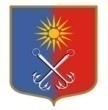 КИРОВСКИЙ МУНИЦИПАЛЬНЫЙ РАЙОНЛЕНИНГРАДСКОЙ ОБЛАСТИАДМИНИСТРАЦИЯОТРАДНЕНСКОГО ГОРОДСКОГО ПОСЕЛЕНИЯП О С Т А Н О В Л Е Н И Еот «30» января 2023 года № 39О внесении изменений в постановление администрации Отрадненского городского поселения Кировского муниципального района Ленинградской области от 12 октября 2016 г. № 496«О создании Комиссии по вопросам размещения нестационарных торговых объектов на территории МО «Город Отрадное»В связи с кадровыми изменениями, администрация МО «Город Отрадное» постановляет:1. Внести изменения в постановление администрации МО «Город Отрадное» от 12.10.2016 г. № 496 «О создании Комиссии по вопросам размещения нестационарных торговых объектов на территории МО «Город Отрадное»  изложив Приложение 1 согласно Приложению  к настоящему постановлению. 2. Опубликовать настоящее постановление в газете «Отрадное, вчера, сегодня, завтра», сетевом издании «Отрадное, вчера, сегодня, завтра» и на официальном сайте органов местного самоуправления МО «Город Отрадное» в сети «Интернет».3. Настоящее постановление вступает в силу со дня его официального опубликования.4.  Контроль за исполнением настоящего постановления оставляю за собой.И. о. главы администрации	                                                                         А.С. Морозов Разослано:  в дело - 2, прокуратура,  коммунальный отдел, организационный отдел Приложение                                                                                                          к постановлению администрации                                                                                                               МО «Город Отрадное»                                                                                                       от «30» января 2023 г. № 39СОСТАВКомиссии по вопросам размещения нестационарных торговых объектовна территории МО «Город Отрадное»Председатель комиссии                          Морозов Александр Сергеевич                  И. о. главы администрацииЗаместитель председателя              Цивилева  Людмила Владимировна                Заместитель главы администрации по жилищно-коммунальному хозяйствуСекретарь комиссии                         Зацепина Мария АндреевнаВедущий специалист управления жилищно-коммунального хозяйстваЧлены комиссии Гольцова Нина Александровна                                  Начальник управления муниципального имущества, архитектуры, градостроительства Ташчян Александра АндреевнаНачальник управления жилищно-коммунального хозяйстваШуваева Наталья АлександровнаГлавный специалист отдела по управлению муниципальным имуществом и землепользованию Заостровцева Людмила ВладимировнаВедущий специалист отдела по организационным вопросамМедведев Александр ВикторовичДиректор МБУ «Центр благоустройства и озеленения»Кириллова Екатерина СергеевнаГлавный специалист финансово-экономического управленияПредставитель:                                                Территориальный отдел Управления Роспотребнадзора по Ленинградской   области в Кировском районе по согласованию111 отделение полиции ОМВД России по Кировскому району Ленинградской    области по согласованию Представитель предпринимательского сообщества по согласованию                                                                           